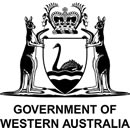 Premier’s CircularNumber:	2021/02Issue Date:	4/08/2021Review Date:	30/06/2025TITLEGuidelines for official air travel by ministers, parliamentary secretaries and government officersPOLICYThe Government requires Departments and other public sector agencies to exercise the strictest economy and accountability in relation to publicly funded domestic or international air travel, and to ensure that such expenditure realises tangible benefits for the State. Ministers, Parliamentary Secretaries, Directors General and Chief Executive Officers must:Ensure that travel and travel expenditure is properly controlled and accounted for, including appropriate justifications for the travel and adequate public disclosure of the full cost of travel undertaken by Government officers.Ensure the most economical travel arrangements possible and apply the principle of “Best Fare of the Day”; provided that it also meets the business requirements of the traveller.Ensure a coordinated and efficient approach to the promotion of Western Australia offshore and use of the Government of Western Australia’s Overseas Offices by notifying the Department of Jobs, Tourism Science and Innovation of details of all intended and approved international travel via overseas.travel@jtsi.wa.gov.au.Ensure that Western Australia’s interests, particularly in relation to attracting convention business, are promoted when Government officers travel interstate or internationally.Consider travel advice provided through the Department of Foreign Affairs and Trade’s Smart Traveller website: http://smarttraveller.gov.au.Ministers are required to provide a statement to Parliament within two months of the completion of any international travel undertaken.A summary of all international official air travel by each Minister, Parliamentary Secretary or Government officer is to be published and tabled in Parliament.Leave that is undertaken in conjunction with any official travel by Ministers, Parliamentary Secretaries and Government officers must be declared and included in the travel proposal and, in the case of international travel, in the summary report to Parliament. If the leave exceeds four working days in total, then only a one way air fare is to be funded by the Government.Ministers, Parliamentary Secretaries and Government officers undertaking domestic or international travel must comply with the guidelines.BACKGROUNDThe Guidelines for Official Air Travel by Ministers, Parliamentary Secretaries and Government Officers deal with the following matters:Definitions of the terms “Official Air Travel”, “Government Officer”, “Best Fare of the Day” and “Domestic Air Travel”.Travel approval procedures, including class of travel, acting arrangements, membership of travel facilities and schemes, frequent flyer schemes, monitoring of travel.International Travel Reports.Promoting Western Australia, especially for conference travel.Coordination of official international travel.Liaison and communication with overseas offices.Use of Official Passports.Visa requirements.Official travel to the Indian Ocean Territories.The Guidelines are attached.Mark McGowan MLAPREMIERGUIDELINES FOR OFFICIAL AIR TRAVELBY MINISTERS, PARLIAMENTARY SECRETARIES AND GOVERNMENT OFFICERSInterpretationGeneral ProvisionsPART I:  APPROVAL AND REPORTING PROCESSES FOR OFFICIAL AIR TRAVELAir TravelDomestic Travel – mandatory arrangement - In regional areas agencies have the discretion to apply the Buy Local Policy to procure travel management services.International Travel – non-mandatory arrangementInternational Travel ApprovalDomestic Air Travel ApprovalApproval ProceduresMembership of Travel Facilities and SchemesFrequent Flyer PointsReporting and Monitoring of TravelMinisterial International Travel Reporting to ParliamentPromoting Western Australia as a Conference and Meeting DestinationPART II:  COORDINATION OF OFFICIAL TRAVELTO INTERNATIONAL DESTINATIONSNotification to the Department of Jobs, Tourism, Science and Innovation (JTSI)Notification to the Department of Foreign Affairs and Trade (DFAT)PassportsTravel to Taiwan & TibetVisas17. Indian Ocean Territories – Christmas and the Cocos (Keeling) Islands18. GiftsATTACHMENT 1TRAVEL PROPOSALNote: If the travel itinerary includes attending a meeting or conference as a delegate or speaker, then the Perth Convention Bureau must be advised. Any potential benefits of attracting future such meetings and conferences to Western Australia must be identified in the above statement.* As per section 9.8 – in addition to the summary report tabled in Parliament as required in section 9.2, an additional report may be requested.Attachment 21 The attached list of acronyms is provided to assist in the preparation of returns. Acronyms used in returns that are not listed should be described in full.2 All figures are to be inclusive of any applicable Goods and Services Tax (GST).For enquiries contact:			Philippa Reid  6552 6219					A/Director, People and Governance Services	Department of the Premier and CabinetOther relevant Circulars:		Circular/s replaced by this Circular:	2014/02, 2012/03, 2009/04, 2007/01, 2006/10, 2004/131.1“Official air travel” is any air travel by Ministers, Parliamentary Secretaries or Government officers from the state of Western Australia pursuant to their duties as Ministers, Parliamentary Secretaries or officers, or where public monies are used to fund all or part of the travel.  It does not include private travel or travel undertaken by a Minister or Parliamentary Secretary as a Member of Parliament utilising the Parliamentary Travel Allowance, which is subject to separate guidelines.“Official air travel” is any air travel by Ministers, Parliamentary Secretaries or Government officers from the state of Western Australia pursuant to their duties as Ministers, Parliamentary Secretaries or officers, or where public monies are used to fund all or part of the travel.  It does not include private travel or travel undertaken by a Minister or Parliamentary Secretary as a Member of Parliament utilising the Parliamentary Travel Allowance, which is subject to separate guidelines.1.2“Government officers” are:“Government officers” are:1.2.1Employees under the Public Sector Management Act 1994;1.2.2Statutory office holders;1.2.3Members of Government Tribunals, Boards and Committees;1.2.4Members of the Police Force within the meaning of the Police Act 1892; and1.2.5Other persons remunerated by, and performing duties for or on behalf of, a public body under the direction of a Minister or the Parliament of Western Australia.1.3“Judicial Officers and Commissioners” means Judges, Royal Commissioners, Corruption and Crime Commissioner, Parliamentary Inspector of the Corruption and Crime Commission, Commissioners of the Supreme Court or District Court, Masters of the Supreme Court, Coroners or Magistrates.“Judicial Officers and Commissioners” means Judges, Royal Commissioners, Corruption and Crime Commissioner, Parliamentary Inspector of the Corruption and Crime Commission, Commissioners of the Supreme Court or District Court, Masters of the Supreme Court, Coroners or Magistrates.1.4“Best Fare of the Day” means the lowest fare that exists in the marketplace at the time of booking and for which a seat is available, that meets the business requirements of the traveller (Refer to Travel Management Services Common Use Arrangement Buyers Guide at www.contractswa.finance.wa.gov.au)“Best Fare of the Day” means the lowest fare that exists in the marketplace at the time of booking and for which a seat is available, that meets the business requirements of the traveller (Refer to Travel Management Services Common Use Arrangement Buyers Guide at www.contractswa.finance.wa.gov.au)1.5“Domestic air travel” includes travel within the state (intrastate) and travel between states (interstate).“Domestic air travel” includes travel within the state (intrastate) and travel between states (interstate).1.6 In the context of official travel undertaken by Government officers stationed in locations other than Western Australia, “close proximity” means within the region of the overseas office. The specified countries are as outlined:In the context of official travel undertaken by Government officers stationed in locations other than Western Australia, “close proximity” means within the region of the overseas office. The specified countries are as outlined:1.7Although the approval procedures outlined in Sections 3 to 6 of these guidelines do not apply to government enterprises included in Schedule 1 of the Public Sector Management Act 1994, such entities are encouraged to follow all other provisions of the guidelines and are requested to provide travel details for publication in accordance with Section 9 of these guidelines.Although the approval procedures outlined in Sections 3 to 6 of these guidelines do not apply to government enterprises included in Schedule 1 of the Public Sector Management Act 1994, such entities are encouraged to follow all other provisions of the guidelines and are requested to provide travel details for publication in accordance with Section 9 of these guidelines.Although the approval procedures outlined in Sections 3 to 6 of these guidelines do not apply to government enterprises included in Schedule 1 of the Public Sector Management Act 1994, such entities are encouraged to follow all other provisions of the guidelines and are requested to provide travel details for publication in accordance with Section 9 of these guidelines.1.8Government agencies that purchase air travel for non-Government travellers (e.g. patients, students etc.) should follow similar guidelines to those presented here to ensure that the most economical travel arrangements are made.Government agencies that purchase air travel for non-Government travellers (e.g. patients, students etc.) should follow similar guidelines to those presented here to ensure that the most economical travel arrangements are made.1.9“Leave” includes all categories of recreational leave and days taken consecutively and/or non-consecutively.“Leave” includes all categories of recreational leave and days taken consecutively and/or non-consecutively.“Leave” includes all categories of recreational leave and days taken consecutively and/or non-consecutively.2.1All departments and agencies are required to make every effort to minimise the cost of travel and the number of officers travelling interstate or internationally on official business.  As part of this, consideration should be given to whether or not attendance at meetings and conferences outside of the State is necessary.2.2If Government officers or others are accompanying a Minister on official domestic or international air travel to assist in the performance of the Minister’s duties, the number of such officers or others is to be kept to a minimum.2.3The number of Government officers travelling and the frequency of travel is to be minimised.2.4No international air travel is to be undertaken by Government officers unless it is demonstrated that such a function could not be undertaken by existing Western Australian Government overseas offices.2.5Any leave that is taken immediately before, during or after any official travel by Ministers, Parliamentary Secretaries and government officers must be declared and included in the travel proposal and in the case of international travel in the summary report to Parliament.  If the leave exceeds four working days in total, then only a one way air fare is to be funded by the Government.2.6Attendance at interstate and international conferences and courses is not to be approved unless it is essential to the efficient performance of an officer’s functions and required to meet the agency’s outcomes.  A business case setting out these details should accompany the travel proposal. Teleconferencing, videoconferencing and other advances in communications must be considered as an alternative to interstate or international air travel.2.7State Government common use arrangements are to be used for travel bookings and travel arrangements should be made in accordance with buyer’s guides associated with these arrangements.3.1The Department of Finance has established and manages a common use arrangement for the management of official air travel to domestic and international destinations:3.2The Department of Finance has established agreements with airlines for the provision of special-to-government discounted airfares. These discounted airfares are delivered to customers only through the travel management services common use arrangement and are available in addition to normal public discount fares for official air travel.The Department of Finance has established agreements with airlines for the provision of special-to-government discounted airfares. These discounted airfares are delivered to customers only through the travel management services common use arrangement and are available in addition to normal public discount fares for official air travel.3.3To achieve Government cost efficiencies, agencies shall adopt the “Best Fare of the Day” principle when choosing fares for official air travel, provided that it also meets the business requirements of the traveller.To achieve Government cost efficiencies, agencies shall adopt the “Best Fare of the Day” principle when choosing fares for official air travel, provided that it also meets the business requirements of the traveller.3.4The Government relies on effective application by agencies of its “Best Fare of the Day” principle to achieve equitable distribution of official air travel across domestic airlines thereby supporting the sustainability of Western Australian air services. The Government relies on effective application by agencies of its “Best Fare of the Day” principle to achieve equitable distribution of official air travel across domestic airlines thereby supporting the sustainability of Western Australian air services. 3.5Ministers’, Parliamentary Secretaries’ and Government officers’ choice of airline for official air travel must be based on the “Best Fare of the Day” principle, not traveller preference. This will enable all domestic airlines to have equal opportunity to access Western Australian Government official air travel business.Ministers’, Parliamentary Secretaries’ and Government officers’ choice of airline for official air travel must be based on the “Best Fare of the Day” principle, not traveller preference. This will enable all domestic airlines to have equal opportunity to access Western Australian Government official air travel business.3.6Economy Class is to be used for all official domestic and international air travel, with the exceptions set out in 3.7.Economy Class is to be used for all official domestic and international air travel, with the exceptions set out in 3.7.3.7Business Class travel may be used for official air travel by:Business Class travel may be used for official air travel by:3.7.1Ministers and Parliamentary Secretaries;3.7.2Chief Executive Officers;3.7.3Chairpersons of statutory bodies and Government boards and committees as approved by the responsible Minister;3.7.4One additional Government officer accompanying a person listed in 3.7.1 to 3.7.3 where this will facilitate the performance of that person’s duties at the destination;3.7.5Government officers who have an entitlement to travel business class explicitly guaranteed by contractual obligation; and3.7.6Judicial Officers and Commissioners.3.8Any variation to the class of travel by a Government officer other than by way of 3.7 must be approved in writing by the Premier.Any variation to the class of travel by a Government officer other than by way of 3.7 must be approved in writing by the Premier.3.9Ministers, Parliamentary Secretaries or those officers entitled to Business class travel may choose a less expensive equivalent to Business class, such as Premium Economy, if available.  Officers who are not entitled to Business class travel are not permitted to choose these alternatives.Ministers, Parliamentary Secretaries or those officers entitled to Business class travel may choose a less expensive equivalent to Business class, such as Premium Economy, if available.  Officers who are not entitled to Business class travel are not permitted to choose these alternatives.4.1All international air travel undertaken for the primary purpose of conducting official government business by Ministers and Parliamentary Secretaries (on the recommendation of the designated Minister) will be approved by the Premier.All international air travel undertaken for the primary purpose of conducting official government business by Ministers and Parliamentary Secretaries (on the recommendation of the designated Minister) will be approved by the Premier.4.2Any leave that is taken immediately before, during or after any official international travel by Ministers, Parliamentary Secretaries and government officers must be declared on the travel proposal/approval form.  If the leave exceeds four working days in total, then only a one way air fare is to be funded by the Government.Any leave that is taken immediately before, during or after any official international travel by Ministers, Parliamentary Secretaries and government officers must be declared on the travel proposal/approval form.  If the leave exceeds four working days in total, then only a one way air fare is to be funded by the Government.4.3All international air travel by Government officers, or where public monies are used to fund all or part of the travel is to be approved by the responsible Minister and should be supported by a business case detailing the connection between the officer’s duties and the travel.All international air travel by Government officers, or where public monies are used to fund all or part of the travel is to be approved by the responsible Minister and should be supported by a business case detailing the connection between the officer’s duties and the travel.4.4The responsible Minister may delegate in writing to a chief executive officer, approval for international travel by Government officers stationed in locations other than Australia where those officers are required to travel to specified countries:The responsible Minister may delegate in writing to a chief executive officer, approval for international travel by Government officers stationed in locations other than Australia where those officers are required to travel to specified countries:4.4.1In accordance with the officer’s contract of employment or contract for services; or4.4.2Within close proximity of the officer’s location and where the travel costs are less than A$4,000.4.5Any delegation of approval under 4.4 will not apply to travel undertaken by a Government officer in a higher class of travel than the officer is permitted under section 3.Any delegation of approval under 4.4 will not apply to travel undertaken by a Government officer in a higher class of travel than the officer is permitted under section 3.4.6In addition to the summary report referred to in section 9.2, the Premier, in respect of Chief Executive Officers within his portfolios or Minister or CEO will indicate on the travel proposal form whether a report is required. The report is to be submitted within two months of the completion of trip and detail the benefits to the State arising from the travel.  Report requirements for Ministers are detailed in section 10. In addition to the summary report referred to in section 9.2, the Premier, in respect of Chief Executive Officers within his portfolios or Minister or CEO will indicate on the travel proposal form whether a report is required. The report is to be submitted within two months of the completion of trip and detail the benefits to the State arising from the travel.  Report requirements for Ministers are detailed in section 10. 5.1Ministers may undertake domestic air travel under their own authority.5.2Parliamentary Secretaries may undertake domestic air travel for the primary purpose of conducting official government business under the authority of the designated Minister.5.3Chief Executive Officers may undertake domestic air travel under their own authority having regard for the general principles contained in these guidelines including minimising costs and justifying the travel in the context of their public sector responsibilities.  5.4Domestic travel by Judicial Officers and Commissioners will be approved by the responsible Minister or delegate of the Minister.5.5All domestic air travel by other Government officers will be approved by the Chief Executive Officer or a delegate of the Chief Executive Officer.5.6Any leave that is taken immediately before, during or after any official domestic travel must be declared and included in the travel proposal.  If the leave exceeds four working days in total, then only a one way air fare is to be funded by the Government.6.1Agencies shall apply timely and efficient travel approval procedures to take advantage wherever possible of advance purchase discounted fares.Agencies shall apply timely and efficient travel approval procedures to take advantage wherever possible of advance purchase discounted fares.6.2Any private travel must be declared and included in the itinerary.Any private travel must be declared and included in the itinerary.6.3The purchase of full economy (Y class) fares should only be made when:The purchase of full economy (Y class) fares should only be made when:6.3.1No discounted air tickets are available under the “Best Fare of the Day” principle (which includes a consideration of business requirements such as availability of discounts at the appropriate time of day); or6.3.2The traveller is unlikely to travel again on Government business within the ensuing 12 month period and there is some likelihood that their trip may be cancelled and no transferable discounted air tickets are available on any airline.6.4Requests seeking approval to travel are to be submitted in sufficient time to allow consideration and approval.  Appropriate arrangements should be established within agencies and with their respective Ministerial Office.Requests seeking approval to travel are to be submitted in sufficient time to allow consideration and approval.  Appropriate arrangements should be established within agencies and with their respective Ministerial Office.6.5There may be instances where the agreed notice of a request to travel is not possible and approval may still be granted at the discretion of the delegated authority depending on the circumstances of the request and the necessity of the travel.There may be instances where the agreed notice of a request to travel is not possible and approval may still be granted at the discretion of the delegated authority depending on the circumstances of the request and the necessity of the travel.6.6The approval should indicate whether a report is required to be submitted when the officer returns.The approval should indicate whether a report is required to be submitted when the officer returns.6.7The format that should be used to seek approval to travel is included as Attachment 1.The format that should be used to seek approval to travel is included as Attachment 1.7.1Access to airline lounge facilities, frequent flyer schemes or similar loyalty programs has the potential to influence the choice of airline for official travel and undermine the Best Fare of the Day principle.  These facilities and schemes should therefore be used with discretion.  Chief Executive Officers are responsible for determining whether to meet the cost of Government officers joining or maintaining these memberships.8.1Consistent with the principles of conduct by public sector bodies of not using public expenditure for private advantage, frequent flyer points or benefits under other incentive or loyalty schemes should not be accumulated in the course of official air travel.8.2Selection of an airline for official travel is not to be made on the basis of Frequent Flyer points or other incentive or loyalty schemes and must be based strictly on the best fare of the day principle.9.1Reporting requirements for Ministers are detailed in section 10. Reporting requirements for Ministers are detailed in section 10. Reporting requirements for Ministers are detailed in section 10. 9.2A summary of international travel undertaken by each Minister, Parliamentary Secretary and Government officer during each quarter of the year will be published and tabled in Parliament. A summary of international travel undertaken by each Minister, Parliamentary Secretary and Government officer during each quarter of the year will be published and tabled in Parliament. A summary of international travel undertaken by each Minister, Parliamentary Secretary and Government officer during each quarter of the year will be published and tabled in Parliament. 9.3The information required to summarise travel by Ministers and their agencies is included as Attachment 2.The information required to summarise travel by Ministers and their agencies is included as Attachment 2.The information required to summarise travel by Ministers and their agencies is included as Attachment 2.9.4Where an agency has not undertaken international travel during any quarter, a nil return will be submitted.Where an agency has not undertaken international travel during any quarter, a nil return will be submitted.Where an agency has not undertaken international travel during any quarter, a nil return will be submitted.9.5To ensure accuracy and accountability for the content of each agency’s summary, returns will be approved by the Chief Executive Officer prior to submission to the Minister’s Office.To ensure accuracy and accountability for the content of each agency’s summary, returns will be approved by the Chief Executive Officer prior to submission to the Minister’s Office.To ensure accuracy and accountability for the content of each agency’s summary, returns will be approved by the Chief Executive Officer prior to submission to the Minister’s Office.9.6Returns for each Minister and portfolio agency will be collated and scrutinised by the Minister’s Office prior to forwarding to the Director General of the Department of the Premier and Cabinet.  Responsibility for the accuracy and content of these returns lies with each Minister’s Office.Returns for each Minister and portfolio agency will be collated and scrutinised by the Minister’s Office prior to forwarding to the Director General of the Department of the Premier and Cabinet.  Responsibility for the accuracy and content of these returns lies with each Minister’s Office.Returns for each Minister and portfolio agency will be collated and scrutinised by the Minister’s Office prior to forwarding to the Director General of the Department of the Premier and Cabinet.  Responsibility for the accuracy and content of these returns lies with each Minister’s Office.9.7To allow adequate time for compilation of the report by the Department of the Premier and Cabinet, it is imperative that deadlines are met when forwarding returns to the Director General.To allow adequate time for compilation of the report by the Department of the Premier and Cabinet, it is imperative that deadlines are met when forwarding returns to the Director General.To allow adequate time for compilation of the report by the Department of the Premier and Cabinet, it is imperative that deadlines are met when forwarding returns to the Director General.9.8In addition to the summary report in section 9.2, where the Premier, in respect of Chief Executive Officers within his portfolios, or Minister or CEO has required a report to be completed, this must be submitted to the Premier, Minister or CEO respectively, within two months after completion of each trip and detail the benefits to the State arising from the travel.In addition to the summary report in section 9.2, where the Premier, in respect of Chief Executive Officers within his portfolios, or Minister or CEO has required a report to be completed, this must be submitted to the Premier, Minister or CEO respectively, within two months after completion of each trip and detail the benefits to the State arising from the travel.In addition to the summary report in section 9.2, where the Premier, in respect of Chief Executive Officers within his portfolios, or Minister or CEO has required a report to be completed, this must be submitted to the Premier, Minister or CEO respectively, within two months after completion of each trip and detail the benefits to the State arising from the travel.9.8.1  Where the officer is a member of a multi-party delegation or multiple officers attend one event, only one report is required.  9.8.2  Officers are not required to disclose in a report, information gained in the course of travel that may have commercial or Cabinet in confidence implications.9.8.3  Officers engaged on official business involving legal or privacy concerns such as extraditions or witness transport are not required to submit reports.  9.8.4  There is no requirement to publish or table reports in Parliament, although it should be noted that they may be published without reference to the agency/individual providing the report.9.8.5  Where an agency/individual considers that a report or parts of a report contains information that should not be made public, this should be noted in the report including the reasons why the report or parts of the report should not otherwise be published.10.1In addition to the summary report referred to in section 9.2, Ministers are required to make a Ministerial Statement to Parliament within two months of the completion of each trip.  If Parliament is not sitting within those two months, then at the first possible opportunity following the next resumption of Parliament.  Statements are also required for any attendance at international Ministerial Council meetings.10.2The Statement is to refer to the places visited and address the purpose of the travel and the benefits derived from it.  A detailed travel itinerary is also to be tabled, plus any other material deemed relevant.10.3Ministers are not required to disclose information gained in the course of travel that may have commercial or Cabinet in confidence implications.11.1Government officers undertaking travel internationally or interstate, which includes attending a meeting or conference as a delegate or speaker, are in a position to effectively promote Western Australia as a future destination for similar conferences or meetings.11.2If a Government officer’s travel includes attending an international conference or meeting as a delegate or speaker, then Business Events Perth must be contacted and provided with details prior to the travel being undertaken.This will enable Business Events Perth to assess the potential to attract similar conferences or meetings to Western Australia in the future and if necessary to brief the officer on how the opportunity should be pursued.11.3For further information on these requirements contact:Business Events PerthGareth Martin, Chief Executive OfficerTel: 9218 2912Email:  gmartin@pcb.com.au 12.1JTSI and the Government of Western Australia’s Overseas Offices it manages can provide information and assistance to Ministers and Government officers travelling internationally, including: country and market information from a Western Australian perspective; politico-economic assessments; cultural and diplomatic insights; statistical and economic analysis and industry profiles; as well as mission facilitation.12.2To ensure proper coordination of the State’s interests and activities internationally, it is important that the relevant Government of Western Australia Overseas Offices be kept informed of activities being undertaken in their regions by Ministers, Parliamentary Secretaries or Government officers.12.3A designated and identified Ministerial Officer, Departmental or Agency representative must notify JTSI of details of all intended and approved international travel via overseas.travel@jtsi.wa.gov.au, prior to that travel being undertaken. 12.4Where appropriate, JTSI will notify the relevant Overseas Office/s, after which the Ministerial Office or Agency may communicate directly with the Overseas Office. 13.1JTSI will forward international travel notifications to the State Office of DFAT.13.2Travellers should consider security travel advice and visa information provided through DFAT’s Smart Traveller website: http://smarttraveller.gov.au.14.1It is recommended when State Government officers travelling internationally on official government business as a representative of a government agency, and where travel is officially funded by the agency, then travel should be undertaken on an official passport. 14.2If an official passport is required, applications should be made directly to Passports Australia, DFAT (see contact details below). 14.3Requests by officers for authorisation by Chief Executive Officers should be accompanied by a copy of the applicant’s travel proposal that has been approved by the Premier or relevant Minister.14.4Departments and agencies are responsible for the control of access to official passports issued to their officers, and for ensuring that their use is restricted to official purposes.14.5Departments are required to ensure that the passports are held in secure locations when not in use but are still required for future use.  Departments must maintain registers detailing passports held, in use or returned to Passports Australia for cancellation when no longer required.14.6If a bearer is no longer required to undertake official travel or has left a department or an agency, and the passport is still valid, it should be returned to the DFAT for cancellation.14.7The Protocol and State Events branch within the Department of the Premier and Cabinet is available to assist with advice on obtaining Diplomatic Passports (for Ministers) and Official Passports (for Ministerial Officers) and can be contacted on (08) 6552 6333 or ProtocolBranch@dpc.wa.gov.au.  14.8Further information on the procedures for obtaining passports is available at the Australian Passport Office. The Australian Passports Information Service can also be contacted on 131 232.15.1The Australian Government does not permit the use of official passports for travel to or from Taiwan.  Should there be a need to visit Taiwan, it is to be undertaken in a private capacity only and an ordinary passport used for this purpose.15.2You should not attempt to travel to Tibet without permission from the Chinese authorities.  Government officers wishing to travel to Tibet on official business must apply for a Tibet Entry Permit issued by the Tibet Tourism Bureau in Lhasa.16.1Some countries require a visa for entry.  Applications for visas are normally obtained by directly contacting the Embassy or Consulate of the country concerned or through the travel agent handling travel arrangements. For further information please refer to: Consulates in Australia or Foreign Embassies in Australia.16.2Although in some instances visas may not be required when using an ordinary passport, they may nevertheless be required for travel on an official or diplomatic passport.16.3Many countries require travellers to have at least 6 months validity remaining on their passports.17.1As travel to the Australian Territories of Christmas and the Cocos (Keeling) Islands is of an operational nature, it is treated as domestic travel and may be approved by heads of State Government agencies.  Travel to the Territories is generally undertaken to fulfil Service Delivery Arrangement obligations agreed between State agencies and the Commonwealth, and must be fully funded by the Commonwealth.  In the event that travel to the Territories is required where no Service Delivery Arrangement exists, advice must be sought from the Department of the Premier and Cabinet.17.2Travel to and from the Territories is treated as international travel by the travel industry and therefore bookings should be made in accordance with the Government’s arrangements for international travel.  Further information on booking international travel is available in the Travel Management Services, Common Use Arrangement TMS2017 that is published by the Department of  Finance.17.3Direct flights to Christmas and the Cocos (Keeling) Islands are available from Perth.  However, depending on airflight schedules, from time to time there may be options that include linkages with South East Asian international cities.  If travel is required which necessitates a journey through an international city, the Department of the Premier and Cabinet must be notified in advance in writing.17.4For further information please contact:Indian Ocean Territories BranchDepartment of the Premier and CabinetTel: (08) 6552 5824Email: iotsdpc@dpc.wa.gov.au 18.1The Protocol and State Events branch within the Department of the Premier and Cabinet is available to assist Ministers in observing the correct protocols with the acceptance and presentation of gifts. For further information please contact (08) 6552 6333 or ProtocolBranch@dpc.wa.gov.au.Further information regarding the presentation and receipt of gifts by Ministers is included in the Ministerial Code of Conduct. Portfolio/Agency:Portfolio/Agency:Portfolio/Agency:Minister/Officer(s) Name:Minister/Officer(s) Name:Minister/Officer(s) Name:Dates of Travel:* indicate same day travelDates of Travel:* indicate same day travelDates of Travel:* indicate same day travelYou are required to attach a complete itinerary and indicate any portion of private travel and leave takenYou are required to attach a complete itinerary and indicate any portion of private travel and leave takenYou are required to attach a complete itinerary and indicate any portion of private travel and leave takenYou are required to attach a complete itinerary and indicate any portion of private travel and leave takenYou are required to attach a complete itinerary and indicate any portion of private travel and leave takenDestinations:* indicate Cities and States/Countries Destinations:* indicate Cities and States/Countries Destinations:* indicate Cities and States/Countries Class of Travel:Class of Travel:Class of Travel:B=Business               E=Economy                O=Other (eg: charter)B=Business               E=Economy                O=Other (eg: charter)B=Business               E=Economy                O=Other (eg: charter)B=Business               E=Economy                O=Other (eg: charter)B=Business               E=Economy                O=Other (eg: charter)Breakdown of Costs & Funding SourceBreakdown of Costs & Funding SourceBreakdown of Costs & Funding SourceBreakdown of Costs & Funding SourceBreakdown of Costs & Funding SourceBreakdown of Costs & Funding SourceBreakdown of Costs & Funding SourceBreakdown of Costs & Funding SourceCOSTCOSTCOSTCOSTCOSTFUNDING SOURCEAirfareAirfare$A$AAccommodation Accommodation $A$ARegistration FeesRegistration Fees$A$AAssociated CostsAssociated Costs$A$AEstimated Total Costof TravelEstimated Total Costof Travel$A$ADetails of All Members of the Official Party:Details of All Members of the Official Party:Details of All Members of the Official Party:Details of All Members of the Official Party:Details of All Members of the Official Party:Details of All Members of the Official Party:Details of All Members of the Official Party:Details of All Members of the Official Party:No.NameNameNameNameLevelEmployerEmployer1.2.3.Statement of Purpose and Benefits to Western Australia of proposed visit:Statement of Purpose and Benefits to Western Australia of proposed visit:Statement of Purpose and Benefits to Western Australia of proposed visit:Statement of Purpose and Benefits to Western Australia of proposed visit:Recommended for Approval:Chief Executive OfficerDate:….../……../……Report required (optional) * Yes                   NoMinister forDate:….../……../……Report required (optional) * Yes                  NoPremierDate:…../……../…….Report required (optional) * Yes                  NoQUARTERLY RETURN INTERNATIONAL TRAVELQUARTERLY RETURN INTERNATIONAL TRAVELQUARTERLY RETURN INTERNATIONAL TRAVELPERIOD ENDING:MINISTER:PORTFOLIO:AGENCY TITLE:AGENCY TITLE:MINISTER/OFFICER(S)DATES OF PURPOSE OFDESTINATIONSCLASS OFSOURCE OF BREAKDOWNBREAKDOWNTOTAL COST OFTRAVEL  TRAVEL TRAVELFUNDING1OF COSTS2OF COSTS2TRAVEL 2$* Please indicate * Indicate same(Country) if non-agency staffday travel(Brief description -B= Business* Refer to *  Airfare*  Airfare  Include any eg International ConferenceE= Economyfunding list*  Accommodation *  Accommodation  private travel and on Primary Health Care)* Registration Fees* Registration Fees leave taken* Associated Costs* Associated CostsFUNDING IDTYPE OF FUNDINGACRODAUSTRALIAN COUNCIL ON DISABILITYADBASIAN DEVELOPMENT BANK FUNDSCFCONSOLIDATED FUNDCF/ADBCONSOLIDATED FUND AND ASIAN DEVELOPMENT BANK FUNDSCF/COMMCONSOLIDATED FUND AND COMMONWEALTH FUNDSCF/COMM/INDCONSOLIDATED, COMMONWEALTH AND INDUSTRY FUNDSCF/COMM/PRIVCONSOLIDATED FUND, COMMONWEALTH FUNDS AND PRIVATE FUNDSCF/COMM/UNCONSOLIDATED FUNDS, COMMONWEALTH AND UN FUNDSCF/GOVTSCONSOLDIATED FUND AND OTHER GOVERNMENT FUNDSCF/IND/PRIVCONSOLIDATED FUNDS, INDUSTRY AND PRIVATE FUNDSCF/IND/SELFCONSOLIDATED FUNDS, INDUSTRY FUNDS AND SELF FUNDEDCF/INDUSTCONSOLIDATED FUND AND INDUSTRY FUNDSCF/JAPANCONSOLIDATED FUND AND JAPANESE GOVT FUNDSCF/LOCALCONSOLIDATED FUND AND LOCAL GOVT FUNDSCF/MALAYCONSOLIDATED FUND AND MALAYSIAN GOVT FUNDSCF/NCF/PRIVCONSOLIDATED FUND, NON CONSOLIDATED FUND AND PRIVATE FUNDSCF/NONCFCONSOLIDATED AND NON CONSOLIDATED FUNDCF/NSWCONSOLIDATED FUND AND NSW GOVT FUNDSCF/NTCONSOLIDATED FUND AND NT GOVT FUNDSCF/NZCONSOLIDATED FUND AND NZ GOVT FUNDSCF/OSCONSOLIDATED FUND AND OVERSEAS FUNDSCF/PRIVATECONSOLIDATED FUND AND PRIVATE FUNDSCF/QLDCONSOLIDATED FUND AND QLD GOVT FUNDSCF/SACONSOLIDATED FUND AND SA GOVT FUNDSCF/SELFCONSOLIDATED FUND AND SELF FUNDEDCF/TASCONSOLIDATED FUND AND TASMANIAN GOVT FUNDSCF/TR/SELFCONSOLIDATED FUND, TRUST FUND AND SELF FUNDEDCF/TRUSTCONSOLIDATED FUND AND TRUST FUNDSCF/UKCONSOLIDATED FUND AND UK GOVT FUNDSCF/UNCONSOLIDATED FUND AND UNITED NATIONS FUNDSCF/USACONSOLIDATED FUND AND USA GOVT FUNDSCF/VICCONSOLIDATED FUND AND VIC GOVT FUNDSCF/VIC/PRIVCONSOLIDATED FUND, VIC GOVT FUNDS AND PRIVATE FUNDSCOMMCOMMONWEALTH FUNDSCOMM/INDCOMMONWEALTH FUNDS AND INDUSTRY FUNDSCOMM/OSCOMMONWEALTH FUNDS AND OVERSEAS FUNDSCOMM/PRIVCOMMONWEALTH FUNDS AND PRIVATE FUNDSCOMM/QLDCOMMONWEALTH FUNDS AND QLD GOVT FUNDSCOMM/SELFCOMMONWEALTH FUNDS AND SELF FUNDEDCOMM/VICCOMMONWEALTH FUNDS AND VICT GOVT FUNDSGOVTSCOMBINED STATE GOVERNMENT FUNDS (EXCLUDING WA)HK GOVTHONG KONG GOVERNMENTIMPRESTIMPRESTIND/PRIVINDUSTRY FUNDS AND PRIVATE FUNDSIND/SELFINDUSTRY FUNDS AND SELF FUNDEDINDON GOVTINDONESIAN GOVT FUNDSINDUSTRYINDUSTRY FUNDSJAP GOVTJAPANESE GOVT FUNDSLOCALLOCAL GOVT FUNDSMALAY GOVTMALAYSIAN GOVT FUNDSNCF/COMMNON CONSOLIDATED FUND AND COMMONWEALTH FUNDSNCF/INDNON CONSOLIDATED FUND AND INDUSTRY FUNDSNCF/IND/PRIVNON CONSOLIDATED FUND, INDUSTRY FUND AND PRIVATE FUNDSNCF/IND/SELFNON CONSOLIDATED FUND, INDUSTRY AND SELF FUNDEDNCF/JAPANNON CONSOLIDATED FUNDS AND JAPANESE GOVT FUNDSNCF/OSNON CONSOLIDATED FUND AND OVERSEAS FUNDSNCF/PRIVNON CONSOLIDATED FUND AND PRIVATE FUNDSNCF/PRIV/SELFNON CONSOLIDATED FUNDS, PRIVATE FUNDS AND SELF FUNDEDNCF/SANON CONSOLIDATED FUND AND SA GOVT FUNDSNCF/SELFNON CONSOLIDATED FUND AND SELF FUNDEDNCF/TR/SELFNON CONSOLIDATED FUND, TRUST FUNDS AND SELF FUNDEDNON CFNON CONSOLIDATED FUNDNSW GOVTNSW GOVT FUNDSNT GOVTNT GOVT FUNDSNT/SELFNT GOVT FUNDS AND SELF FUNDEDNZ GOVTNEW ZEALAND GOVT FUNDSNZ/SELFNEW ZEALAND GOVT FUNDS AND SELF FUNDEDO/SOVERSEAS FUNDSO/S FEESOVERSEAS STUDENT FEESPRIVATEPRIVATE FUNDSQLD GOVTQLD GOVT FUNDSSA GOVTSOUTH AUST GOVT FUNDSSELFSELF FUNDEDTAS GOVTTASMANIAN GOVT FUNDSTHAI GOVTTHAILAND GOVT FUNDSTRUSTTRUST FUNDSTRUST/COMMTRUST FUNDS AND COMMONWEALTH FUNDSTRUST/INDTRUST FUNDS AND INDUSTRY FUNDSTRUST/NONCFTRUST FUNDS AND NON CONSOLIDATED FUNDSTRUST/PRIVTRUST FUNDS AND PRIVATE FUNDSTRUST/QLDTRUST FUNDS AND QUEENSLAND GOVT FUNDSTRUST/SELFTRUST FUNDS AND SELF FUNDEDTRUST/VICTRUST FUNDS AND VIC GOVT FUNDSUK GOVTUNITED KINGDOM GOVT FUNDSUNUNITED NATIONS FUNDSUSA GOVTUNITED STATES OF AMERICA GOVT FUNDSVIC GOVTVIC GOVT FUNDSVIC/PRIVATEVIC GOVT FUNDS AND PRIVATE FUNDSVIC/SELFVIC GOVT FUNDS AND SELF FUNDEDWBFWORLD BANK FUNDING